Практическая работа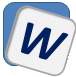 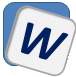 Microsoft WordТема: Панель рисования и объекты WordArtЦель: Получение навыков использования встроенных стандартных объектов для иллюстрации необходимого текста.   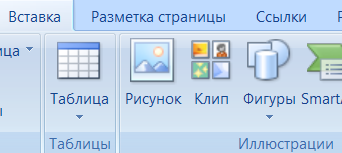 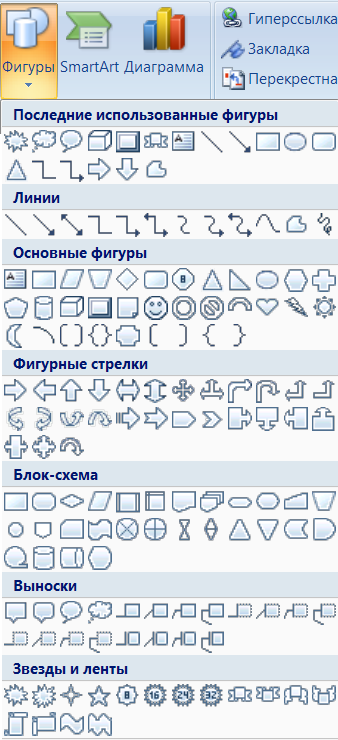 Теоретический материал:Начните работу с установки вкладка Вставка → Группа Иллюстрации→ Фигуры.На экране вы увидите панель:Внимательно рассмотрите предлагаемые кнопкиДля изменения размеров вставленного объекта щелкните мышкой по объекту, чтобы он выделился угловыми точками. Ухватив за один из углов, измените размер объекта так, чтобы он правильно разместился на листе.Для переноса объекта в другое место листа, его необходимо щелчком выделить, установить курсор в поле выделения, курсор примет вид  и при прижатой левой клавише мыши переместите в нужное место.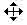 Практическая работа:Используя вкладка Вставка → Группа Текст→ WordArt создайте заголовок вашей работы (любой). 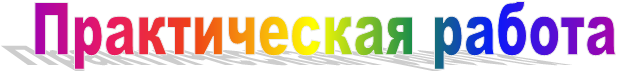 Выделите текст заголовка и растяните его по ширине листа.Используя панель Фигуры нарисуйте следующие фигуры:  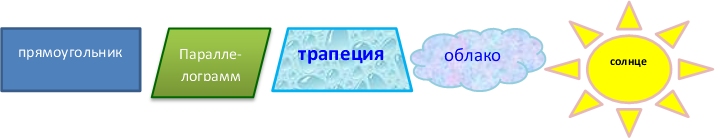 Используя вкладку Работа с надписями → Формат → группа Стили надписей выполните Заливку и Контур согласно образцу. Инструмент  Формат фигуры → Заливка → Градиентная заливка, залейте каждый объект разными способами.Выделите объект, откройте на него контекстное меню (правой клавишей мыши) и в режиме Добавить текст введите необходимый текст.Сгруппируйте все объекты в один, для чего: выделите первый объект и затем выделите все остальные при прижатой клавише Shift.Сделайте еще одну копию нового сгруппированного объекта одним из известных вам способов. Выполните задания по образцам. Все фигуры находятся на вкладке ВСТАВКА   ИЛЛЮСТРАЦИИ  ФИГУРЫСоздайте поздравительную открытку (по данному образцу).   9. Надпись выполнена в режиме ВСТАВКА  ТЕКСТ  WordArt и далее изменить форму текста, используй вкладку РАБОТА С ОБЪЕКТАМИ WordArt. 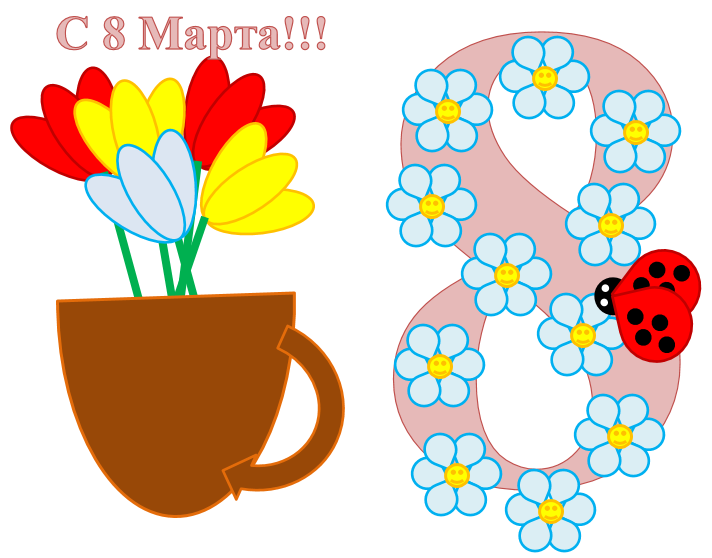 ПодсказкаТюльпаны состоят из овалов, используйте поворот и/или отражение объектов, кружку можно сделать из элемента из группы «Блок-схема», а ручка кружки – это «круговая стрелка».Если создать один тюльпан, сгруппировать элементы, то можно скопировать его еще 4 раза, и изменить только заливку тюльпана